Weatherization Program Notice 01-13 Effective Date - June 19, 2001 SUBJECT: Weatherization Assistance Program National Recognition Awards PURPOSE: To provide criteria and guidelines for the Weatherization Assistance Program's National Recognitions Awards to be given in conjunction with the 2001 National Weatherization Training Conference. These awards will recognize outstanding achievements of individuals and organizations within the Weatherization network. SCOPE: This awards program is open to all grantee and subgrantees who receive financial assistance under the Department of Energy's (DOE) Weatherization Assistance Program. BACKGROUND: In the past, DOE's Weatherization Assistance Program has recognized those individuals and organizations that have gone that "extra step" with their work in weatherization. It is our desire to continue to recognize the dedication and commitment within our weatherization community. Nominees: Nominees may either be an individual, a project or an organization at the state or local level that has contributed to program accomplishments for a minimum of two program years. FORMAT FOR SUBMISSIONS: Each nomination must be accompanied by the attached form. EVALUATION AND SELECTION CRITERIA: Each nominee will be rated in the following areas: Program Commitment; Program Improvement; Program Innovation; and, Special Qualities/Contributions. A committee made up of Conference Planning Committee members will serve as the selection committee, excluding themselves from voting if they are nominated. The awards will be presented at the 2001 National Weatherization Training Conference in Atlanta, Georgia. SUBMISSION DUE DATE: This is the opportunity to nominate someone, or an organization, you think deserves the recognition of her or his peers for contributions made to the program. Please share the forms with other staff members who work in the program. Nominations must be received by Friday, August 17, 2001, and should be mailed to:Weatherization National Recognition Program c/o D&R International, Ltd. 1300 Spring Street, Suite 500 Silver Spring, MD 20910 For your convenience, you may also fax nominations to Weatherization National Recognition Program at (301) 588-0854. Gail McKinley, Director
Office of Building Technology Assistance
Energy Efficiency and Renewable Energy 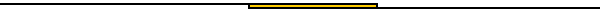 U.S. DEPARTMENT OF ENERGY WEATHERIZATION NATIONAL RECOGNITION PROGRAM The purpose of the U.S. Department of Energy Weatherization National Recognition Program is to identify individuals, projects or organizations who consistently demonstrate program commitment and, through their initiative, make a significant impact toward improving the management capability and service delivery within the weatherization network. You are encouraged to nominate any state or local individual, project or organization you feel should be recognized for contributions to the Weatherization Program. When making your nomination(s), please provide specific examples, whenever possible. Name of Nominee: Title: Individual Contact (if nominating an organization): (if nominating an organization): Agency: Address: Telephone Number: ______________________________________________________________________________ Program Commitment: How does the nominee demonstrate consistent commitment to the Weatherization Program? How does the nominee demonstrate consistent commitment to the Weatherization Program? Program Improvement: What has the nominee done to improve the management capability and service delivery in their state? What has the nominee done to improve the management capability and service delivery in their state? Program Innovation: What innovative ideas has the nominee been able to implement in the weatherization program? What innovative ideas has the nominee been able to implement in the weatherization program? Special Qualities/Contributions: Other reasons this person, project or organization deserves to be recognized. Thank you for your nomination! Please submit to the Weatherization National Recognition program, c/o D&R International, Ltd., 1300 Spring Street, Suite 500, Silver Spring, MD 20910, by August 17, 2001, or fax to (301) 588-0854. Nominated by: Title: Agency: Telephone Number: Signature: _______________________________ Date: ______________________________ 